Publicado en Madrid el 07/02/2019 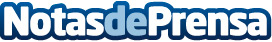 Sortlist cierra una ronda de 2 millones de euros para acelerar su desarrollo en EuropaLa plataforma que conecta empresas con agencias de publicidad ha completado una ronda de inversión de 2 millones de euros con Sambrinvest y 3 Business Angels. Sortlist, empresa líder en los mercados francés, belga, holandés y español, gracias a los fondos recaudados, aspira a convertirse en el líder europeo a finales de 2020. La startup cuenta con la base de datos de agencias y proyectos de publicidad y marketing más grande del mundo y  con tecnología única, impulsada por la inteligencia artificialDatos de contacto:Laura Luna+34 91 198 96 86Nota de prensa publicada en: https://www.notasdeprensa.es/sortlist-cierra-una-ronda-de-2-millones-de Categorias: Internacional Finanzas Comunicación Marketing Emprendedores E-Commerce Recursos humanos http://www.notasdeprensa.es